Favor de leer y llenar esta solicitud cuidadosamente sin omitir algún dato.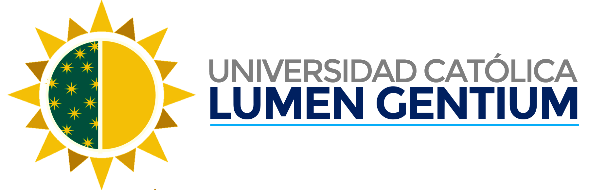 Nota: *Según la modalidad de titulación que soliciteLa modalidad de titulación solicitada será aprobada por el Comité Académico de la Facultad correspondiente a través de un dictamen.       Sirva este medio para solicitar atentamente mi inscripción al Proceso de Titulación, con el fin de obtener el título correspondiente de acuerdo a los lineamientos del Reglamento General de Nivel Superior de la Universidad Católica Lumen Gentium, A.C.__________________________________________    __________________________________________   __________________________________________Nombre y firma del solicitante                                            Director de Facultad                                                      Coordinador de PosgradoDatos GeneralesDatos GeneralesDatos GeneralesDatos GeneralesDatos GeneralesDatos GeneralesDatos GeneralesDatos GeneralesDatos GeneralesDatos GeneralesDatos GeneralesDatos GeneralesDatos GeneralesDatos GeneralesDatos GeneralesDatos GeneralesDatos GeneralesDatos GeneralesDatos GeneralesDatos GeneralesDatos GeneralesDatos GeneralesDatos GeneralesMatrícula:Matrícula:________________________________________________________________________________________________________________________________________________________________________________________________________________________________________________________________________________________________________________________________________________________________________________________________________________________________Fecha:Fecha:______________________________________________________________________________________________________________________________________________________________________________________________________________________________Nombre:Nombre:______________________________________________________________________________________________________________________________________________________________________________________________________________________________________________________________________________________________________________________________________________________________________________________________________________________________________________________________________________________________________________________________________________________________________________________________________________________________________________________________________________________________________________________________________________________________________________________________________________________________________________________________________________________________________________________________________________________________________________________________________________________________________________________________________________________________________________________________________________________________________________________________________________________________________________________________________________________________________________________________________________________________________________________________________________________________________________________________________________________________________________________________________________________________________________________________________________________________________________________________________________________________________________________________________________________________________________________________________________________________________________________________________________________________________________________________________________________________________________________________________________________________________________________________________________________________________________________________________________________________________________________________________________________________            Apellido Paterno                                   Apellido Materno                                                 Nombre             Apellido Paterno                                   Apellido Materno                                                 Nombre             Apellido Paterno                                   Apellido Materno                                                 Nombre             Apellido Paterno                                   Apellido Materno                                                 Nombre             Apellido Paterno                                   Apellido Materno                                                 Nombre             Apellido Paterno                                   Apellido Materno                                                 Nombre             Apellido Paterno                                   Apellido Materno                                                 Nombre             Apellido Paterno                                   Apellido Materno                                                 Nombre             Apellido Paterno                                   Apellido Materno                                                 Nombre             Apellido Paterno                                   Apellido Materno                                                 Nombre             Apellido Paterno                                   Apellido Materno                                                 Nombre             Apellido Paterno                                   Apellido Materno                                                 Nombre             Apellido Paterno                                   Apellido Materno                                                 Nombre             Apellido Paterno                                   Apellido Materno                                                 Nombre             Apellido Paterno                                   Apellido Materno                                                 Nombre             Apellido Paterno                                   Apellido Materno                                                 Nombre Teléfono:Teléfono:________________________________________________________________________________________________________________________________________________________________________Correo electrónico:Correo electrónico:Correo electrónico:Correo electrónico:Correo electrónico:________________________________________________________________________________________________________________________________________________________________________________________________________________________________________________________________________________________________________________________________________________________________________________________________________________________________________________________________________________________________________________________Facultad:Facultad:FilosofíaFilosofíaFilosofíaFilosofíaTeologíaTeologíaTeologíaTeologíaTeologíaTeologíaPsicologíaPsicologíaLicenciatura:Licenciatura:Licenciatura:Licenciatura:Licenciatura:Licenciatura:Licenciatura:FilosofíaFilosofíaTeologíaTeologíaTeologíaTeologíaTeologíaTeologíaPsicologíaPsicologíaFilosofía no escolarizadaFilosofía no escolarizadaFilosofía no escolarizadaTeología no escolarizadaTeología no escolarizadaTeología no escolarizadaTeología no escolarizadaTeología no escolarizadaTeología no escolarizadaTeología mixtaTeología mixtaTeología mixtaTeología mixtaTeología mixtaTeología mixtaMaestría:Maestría:Maestría:Maestría:Maestría:Maestría:Maestría:Filosofía, Religión y CulturaFilosofía, Religión y CulturaFilosofía, Religión y CulturaFilosofía, Religión y CulturaFilosofía, Religión y CulturaTeologíaTeologíaTeologíaTeologíaTeologíaTeologíaPsicopedagogíaPsicopedagogíaPastoral UrbanaPastoral UrbanaPastoral UrbanaPastoral UrbanaPastoral UrbanaPastoral UrbanaPedagogía CatequéticaPedagogía CatequéticaPedagogía CatequéticaPedagogía CatequéticaPedagogía CatequéticaPedagogía CatequéticaPensamiento Social CristianoPensamiento Social CristianoPensamiento Social CristianoPensamiento Social CristianoPensamiento Social CristianoPensamiento Social CristianoPensamiento Social CristianoDoctoradoDoctoradoDoctoradoDoctoradoDoctoradoDoctoradoDoctoradoFilosofíaFilosofíaTeologíaTeologíaTeologíaTeologíaTeologíaTeologíaFecha de egreso:Fecha de egreso:Fecha de egreso:__________________________________________________________________________________________________________________________________________________________________________________________________________________________________________________________________________________________________________________________________________Modalidades de Titulación de LicenciaturaModalidades de Titulación de LicenciaturaModalidades de Titulación de LicenciaturaModalidades de Titulación de LicenciaturaExamen profesional (Anexo I)Producto académico (Anexo V)Excelencia académica (Anexo II)Estudio de caso (Anexo VI)Publicación de un artículo (Anexo III)Diplomado (Anexo VII)Créditos de maestría (Anexo IV)Examen general de conocimientos (Anexo VIII)Modalidades de Titulación de MaestríaModalidades de Titulación de MaestríaModalidades de Titulación de MaestríaModalidades de Titulación de MaestríaExamen de grado (Anexo I)Estudio de caso (Anexo VI)Excelencia académica (Anexo II)Examen general de conocimientos (Anexo VIII)Publicación de un artículo (Anexo III)Proyecto de investigación para el doctorado(Anexo IX)Producto académico (Anexo V)Modalidades de Titulación de DoctoradoModalidades de Titulación de DoctoradoModalidades de Titulación de DoctoradoModalidades de Titulación de DoctoradoExamen de grado (Anexo I)Estudio de caso (Anexo VI)DocumentaciónDocumentaciónDocumentaciónDocumentaciónLicenciatura:Licenciatura:Posgrados:Posgrados:Certificado total de estudios*Certificado total de estudiosCarta de liberación de servicio socialConstancia de promedioCarta de créditos extracurricularesDictamen de admisiónPromedio: ___________________________Carta de créditos extracurricularesCréditos: ____________________________(Servicio social/ créditos extracurriculares)Extensión Universitaria(No adeudo)Biblioteca(No adeudo)Economía(Documentación completa)Servicios Escolares